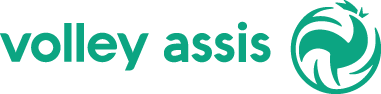 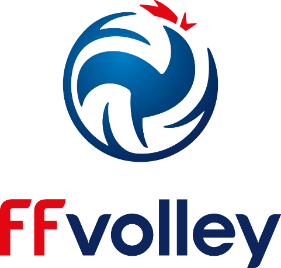 FICHE D’INSCRIPTION CHALLENGE FRANCE VOLLEY ASSISClub organisateur : CNM Charenton Lieu : Gymnase Tony Parker Lieu dit : Ile martinet  Quai des carrières 94200 CharentonDate : Samedi 02 Février 2019Heure de RDV : Le gymnase sera ouvert dès le matinHeure de début de compétition : 13h30Heure approximative de fin de compétition : 19hDate limite de pré-inscription : 26 JanvierContact : Leclercq JérômeTel contact : 06 64 71 86 68Email contact : jleclercq.charentonvolleyball@gmail.comBuvette/Sandwich le midi :       OUI   à partir de 13h jusqu’à la fin de la compétition      Infos possibilité repas :      A la fin de la compétition, nous envisageons pour ceux qui le désirent de nous retrouver dans un restaurant charentonnais pour un repas entre 15 et 17 euro par personne vers 19h30.Merci d’indiquer si cela vous intéresse le nombre de personnes afin de prévoir une réservation. Le règlement se fera sur place indivilduellement.Oui  pour : Inscription du club : Equipe 1 Joueur n°1 :Nom/Prénom : Date de naissance : N° de licence FF Volley (tout type compétition) : Handicap :             OUI            NON     Si OUI, préciser Joueur n°2 :Nom/Prénom : Date de naissance : N° de licence FF Volley (tout type compétition) : Handicap :                         NON     Si OUI, préciser :  Joueur n°3 :Nom/Prénom : Date de naissance : N° de licence FF Volley (tout type compétition) : Handicap :                         NON     Si OUI, préciser :  Joueur n°4 :Nom/Prénom : Date de naissance : N° de licence FF Volley (tout type compétition) : Handicap :                         NON     Si OUI, préciser :  